Chapter 4Syntax AnalysisTheoriesExercisesChapter 5Syntax-Directed TranslationsTheoriesExercisesChapter 6Intermediate-Code GenerationTheoriesTheories & Exercises (Type Checking)Exercises (Others)Chapter 8Code GenerationTheoriesExercisesChapter 9Machine-Independent OptimizationsTheoriesExercises4.1What are the error recovery strategies generally used by parser? [2006. Marks: 2]Panic-Mode RecoveryPhrase-Level RecoveryError ProductionsGlobal Correction4.2What is ambiguous grammar? [In-course 1, 2008-2009. Marks: 1]A grammar is ambiguous if it can have more than one parse tree generating a given string of terminals.4.3What is meant by left recursion in a grammar? [In-course 2005-2006. Marks: 1]A grammar is left recursive if it has a nonterminal A such that there is a derivation A  Aα for some string α. For example: A → Aα | β4.4What is the problem with a production with an immediate left-recursion in a grammar? How can we eliminate left recursion? [2005. Marks: 3]A production with an immediate left-recursion can cause recursive-descent and top-down predictive parsers to loop forever.Removing immediate left recursion:If A → Aα1 | Aα2 | … | Aαm | β1 | β2 | … | βnThen we can rewrite the grammar as below:A → β1A′ | β2A′ | … | βnA′A′ → α1A′ | α2A′ | … | αmA′ | 4.5Can we create LR parser table from an ambiguous grammar? When or why would one prefer to use ambiguous grammar? Justify your answer with example. [2008, In-course 1, 2008-2009. Marks: 1 + 3]4.6Give an unambiguous grammar that is not LR(1). [2006. Marks: 3]4.7Define LL(k) and LR(k) grammars. Write down the basic properties of LL(1) and LR(1) grammars. [2007. Marks: 2 + 4]4.8What is a synchronizing set? Write down the procedure for panic mode error recovery in LL parsing. [2005. Marks: 4]4.9What is the difference between LR(0) grammar and SLR grammar? [2008. Marks: 2]4.10What is -production? How -productions are handled in bottom-up parsing? Explain it from the grammar below: [2007. Marks: 4]S → aBB →  | x4.11What are inadequate states? How do we try to resolve the problem associated with such states in SLR and LR(1) parsing? [2005. Marks: 4]4.12What do you understand by shift-reduce and reduce-reduce conflicts? Why these conflicts arise? Explain rules for resolving these conflicts in parsing table. [2007. Marks: 6]4.13Show that the construction of an LALR parser by merging LR(1) item sets with common core of a LR(1) grammar will not introduce any shift/reduce conflict. [2004. Marks: 4]4.14Write down the general structure of LR parsers. [2003. Marks: 4]4.15What does the characters L, A, L, R and 1 in the name LALR(1) parser stand for? [In-course. Marks: 1]4.16Which of the LL(1), SLR(1) and LR(1) can parse the following grammar? Why? [In-course. Marks: 2.5]S → A | BA → b | cB → c | a4.17What does a lexical analyzer do when prefixes of the input string matches more than one patterns? [2007, 2004. Marks: 2]4.1Consider the grammar:S → (L) | aL → L,S | SFind parse trees for the sentencs (a, (a,a)) and (a,((a,a),(a,a))).Construct a leftmost derivation for each of the sentences in part (i).Construct a rightmost derivation for each of the sentences in part (i). [2003. Marks: 6]4.2Eliminate ambiguities for the grammar: [In-course 1, 2008-2009. Marks: 5]E → E + E | E * E | (E) | id4.3Eliminate left recursion from the following grammar:S → SX | SSb | XS | aX → Xb | Sa | bWhen does the above algorithm of eliminating left recursion fail? [2008. Marks: 3 + 2]4.4Consider the grammar with the set of terminals:S → (L) | a | bL → L,S | SRemove left-recursion from the grammar and find the First and Follow sets for each non-terminal of the modified grammar.Write down a recursive descent parser (i.e. parsing algorithm) for the modified grammar. [2007. Marks: 5 + 5]4.5Consider the following grammar for arithmetic expressions.E → E + T | E – T | TT → T * F | T / F | FF → (E) | idWrite the above grammar eliminating immediate left recursion.Draw the simplified transition diagram for the grammar. [2005. Marks: 4]4.6Consider the grammar with the set of terminals { (, ), , , a, b}:S → (L) | a | bL → L,S | SRemove left-recursion from the grammar and find the First(1) and Follow(1) sets for each non-terminal of the modified grammar.Construct the operator precedence relation table for the grammar.Find the right-most derivation in reverse for the string (a, (b, a)) and indicate the handles at each step.Draw the transition diagram of the grammar and simplify it (if possible). [2004. Marks: 3 + 3 + 4 + 3 + 3]Write down a recursive descent parser for the modified grammar. [In-course 2005-2006. Marks: 5]4.7Left factor the following grammar: [2003. Marks: 3]A → AabcA | Aad | AabA | Ad4.8Build an LL parsing table for the following grammar:S → (L) | aL → L,S | SIs this an LL(1) grammar? Justify your answer. [2008. Marks: 5 + 2]4.9Show that the following grammar is SLR but not LR(0). [2008. Marks: 6]S → AA → a AA → a4.10With LALR (lookahead LR) parsing, we can reduce the number of states in an LR(1) parser. Justify the above statement using the following grammar: [2008. Marks: 8]S → XXX → aXX → b4.11Consider the grammar: S → aSbS | bSaS | . Show that the grammar is ambiguous by constructing two different left most derivations for a string. [2006. Marks: 3]4.12Find the LL(1) parsing table for the following grammar. Show the first and follow sets for the non-terminals. [In-course. Marks: 4 + 4]S → aS | AbA → XYZ | X → cS | Y → dS | Z → eS4.13Give a grammar with the following first and follow sets. Your grammar should have no epsilon productions. The non-terminals are X, Y, Z and the terminals are a, b, c, d, e. [In-course. Marks: 6]4.14Consider the following grammar:X → YaYb | ZbZaY → bZ → a | Give the parse tree for the string “babb”.Show the sentential forms of each stage in a top-down leftmost derivation of “baa”.Show the sentential forms of each stage in a bottom-up rightmost derivation of “babb”.Work out the following sets: FIRST(X), FOLLOW(X), FOLLOW(Y). [2006. Marks: 2 + 3 + 3 + 3]4.15X → X + X | Y++Y → aFor the above grammar, construct the LR(1) parse table.Point out where shift-reduce conflict(s) occurs. Give example(s) of a string(s) for which the parser will face the conflict(s)?If the shift-reduce conflict(s) is resolved in favor of shift, what is the associativity of the ‘+’ operator that corresponds to this choice? [2006. Marks: 6 + 3 + 1]4.16For the following grammar, construct the DFA, recognizing viable prefixes, that includes just those states of an LR(1) parser that are pushed on the stack during a parse of the input: (id||id&. The set of terminals is { |, &, (, ), id } [2005. Marks: 8]Bexp → Bexp || Btrm | Bexp | Btrm | Bexp → Bexp | BtrmBexp → BtrmBtrm → Btrm && Bfct | Btrm & Bfct | BfctBfct → (Bepr) | id4.17Consider the following grammar:S → aBX | AyA → abB → a | bProve that this grammar is not LR(0), but is SLR(1).4.18Construct the LALR parse table for the following grammar that generates a subset of all possible regular expressions. Resolve shift/reduce or reduce/reduce conflicts (if occurs) using the usual precedence rules of the operators. The set of input symbols is {|, ., *, id} [2004. Marks: 12]R → R ‘|’ R | R.R | R* | id4.19Construct the LALR parser table for the following grammar. Show all the necessary steps. [2003. Marks: 12]P → PaQ | QQ → QR | RR → Rb | c | d4.20Construct the predictive parsing table for the following grammar: [In-course. Marks: 6]E → TAA → +TA | -TA | T → FBB → *FB | /FB | F → -S | SS → v | (E)Show that the following grammar is not SLR(1): [In-course. Marks: 4]S → Aa | bAc | dc | bdaA → d4.21Construct SLR parsing table for the following grammar. [In-course 1, 2008-2009. Marks: 10]S → AS | bA → SA | a4.22The following grammar for if-then-else statements is proposed to remedy the dangling-else ambiguity:stmt → if expr then stmt | matched_stmtmatched_stmt → if expr then matched_stmt else stmt | otherJustify whether this grammar is ambiguous or not. If the grammar is still ambiguous, rewrite the grammar by removing dangling-else ambiguity. [2003. Marks: 6]4.23Construct the DFA, recognizing viable prefixes, that includes just those states of an LR(1) parser for the following grammar, that are pushed on the stack during a parse of the input y+++y. [In-course. Marks: 6]S → AA → A + A | B++B → y4.24E → E ‘|’ T | TT → TF | FF → F* | F+ | (E) | a | bModify the grammar for LL(1) parser.Find First and Follow for each non-terminal of the modified grammar.What are the items of the state associated with the viable prefix E | T (E in SLR parsing for the grammar in (i). Show why the items are valid for the state. [In-course. Marks: 4 + 6 + 6 + 4]5.1Define synthesized and inherited attributes. [2003. Marks: 2]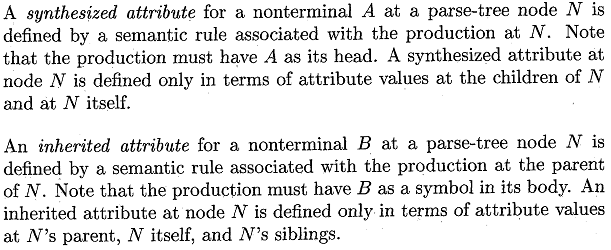 5.2What is L-attributed definition? “Every s-attributed definition is L-attributed” – Justify your answer. [In-course 2, 2008-2009. Marks: 2 + 2]An SDD is called L-attributed definition if each attribute associated with the production bodies is either: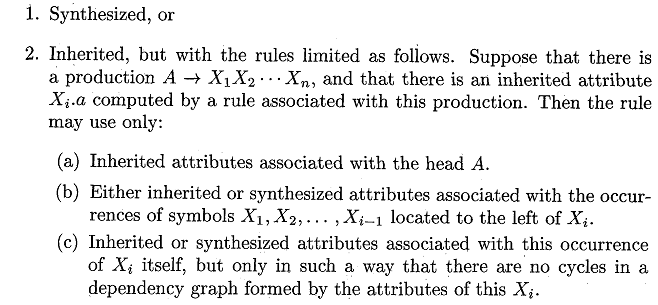 An SDD is called s-attributed definition if every attribute is synthesized. On the other hand, L-attributed definition can have inherited attributes besides synthesized attributes. Hence, every s-attributed definition is also L-attributed.5.3Explain how a translator for an s-attributed definition can be implemented as part of bottom-up parser. [In-course 2, 2008-2009. Marks: 3.5]When an SDD is s-attributed, its attributes can be evaluated in any bottom-up order of the nodes of the parse tree. It is often simple to evaluate the attributes by performing a post-order traversal of the parse tree and evaluating the attributes at a node N when the traversal leaves N for the last time. That is, the function postoder() defined below is applied to the root of the parse tree.postorder(N) {	for (each child C of N, from the left)		postorder(C);	evaluate the attributes associated with node N;}S-attributed definition can be implemented during bottom-up parsing, since a bottom-up parser corresponds to a post-order traversal. Post-order corresponds exactly to the order in which an LR-parser reduces a production body to its head.5.4Write an algorithm for constructing a dependency graph from a given parse tree. [In-course 2, 2008-2009. Marks: 3]Put each semantic rule in to the form b := f(c1, c2, …, ck).for each node n in the parse tree do	for each attribute a of the grammar symbol at n do		construct a node in the dependency graph for a;for each node n in the parse tree do	for each semantic rule b := f (c1, c2, … ,ck ) associated with the production used at n do		for i := 1 to k do			construct an edge from the node for ci to the node for b;5.1Translate the arithmetic expression a*-(b+c) intoA syntax treePostfix notationThree-address code [2003. Marks: 4]5.2Consider the following grammar for declaration of identifiers. [2003. Marks: 4]D → TLT → integer | realL → L, id | idWrite down a syntax directed definition to propagate the type information using inherited and synthesized attributes.Rewrite the grammar so that the type information can be propagated using synthesized attributes only.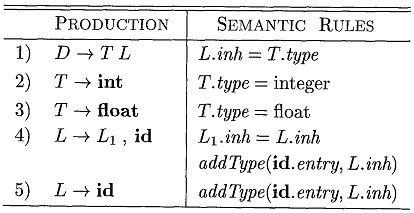 5.3A syntax directed definition for declaring identifiers isDraw an annotated parse tree for the sentence real id1, id2, id3Draw the dependency graph for the parse tree in (i). [In-course 2, 2008-2009. Marks: 3 + 3]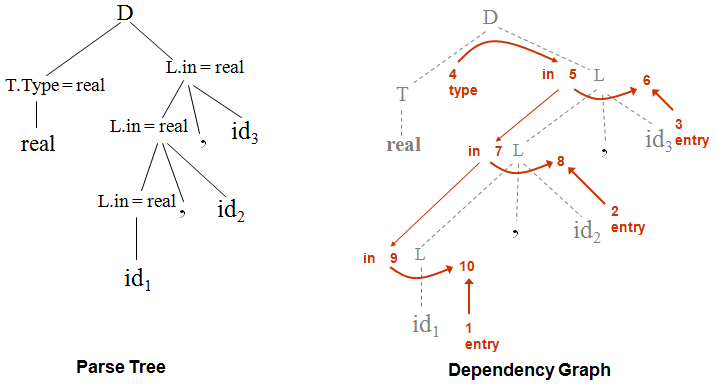 5.4Consider the following SDD:Draw the annotated parse tree for the expression 3*5*7 using the semantic rules given above.Draw the dependency graph. [2008. Marks: 2 + 1]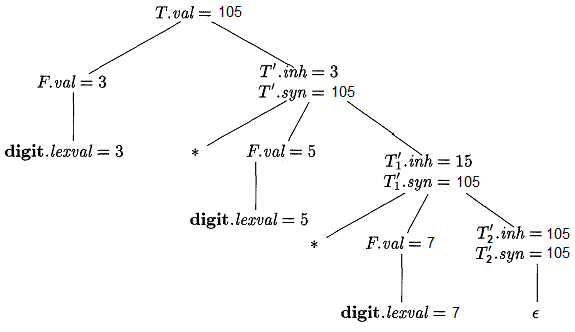 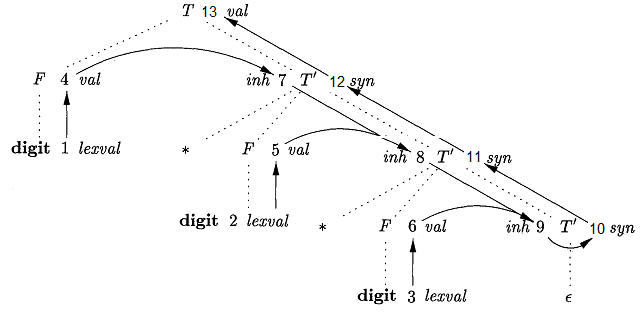 6.1What are the advantages of using intermediate code generation? [In-course 2, 2008-2009. Marks: 2.5]OR, Why would we be interested to generate intermediate code as the final product of the front end of a compiler? [2005. Marks: 2]With a suitably defined intermediate representation, a compiler for language i and machine j can then be built by combining the front end for language i with the back end for machine j. This approach to creating suite of compilers can save a considerable amount of effort: m × n compilers can be built by writing just m front ends and n back ends.6.2Translate the expression (a+b)*(c+d)+(b+c) intoQuadruplesTriplesIndirect triples [In-course 2, 2008-2009. Marks: 3]Discuss the comparative advantages and disadvantages of the above representations. [2007. Maks: 2]ALSO, What are the advantages and disadvantages of using indirect triple representation of 3-address codes? [2004. Marks: 2]Comparative Advantages and Disadvantages:6.3Find the expression that computes the relative address of the array element A[i1, i2, …, in], where A is a 10 × 10 × … × 10 array stored in row-major form. [2006. Marks: 2]6.4What is backpatching? What is the advantage of backpatching? Explain with an example. [In-course 2, 2008-2009. Marks: 2 + 4]OR, Write short notes on backpatching. [2007. Marks: 3]Backpatching is the activity of filling up unspecified information of labels using appropriate semantic actions during the code generation process.In the code generation process, a separate pass is needed to bind jump labels to addresses. Backpatching merges the intermediate and target code generation into one pass.6.1Define static and dynamic type checking. [2006. Marks: 3]6.2What are type constructors? Name and explain the basic type constructors. [2003. Marks: 2 + 3]6.3What is name and structural equivalence of type expressions? [In-course 2, 2007. Marks: 1]6.4Write type expression for the following type: An array of pointers to reals, where array index ranges from 1 to 100. [2005. Marks: 2]6.5Show whether the following recursive type expressions are equivalent or not: [2005. Marks: 2]6.6How do we determine the structural equivalence to types? [In-course 2, 2007. Marks: 2]ALSO, Give an algorithm for testing structural equivalence of type expressions and explain how it works? [2003. Marks: 3]6.7How is encoding of type expressions used for checking structural equivalence of type expressions and what are its advantages (if any)? [2005, 2003; In-course 2, 2007. Marks: 3]6.8Consider the following grammar in a programming language. Here, P, D, T, S and E represent the program, the declarations, types, statements and expressions respectively.P → D; SD → D; D | id : TT → char | int | array[num] of TS → id = E | if E then S | S; SE → literal | num | id | E[E]Write down the syntax-directed translation for type checking and determine each declaration’s offset in the activation record. Define the basic types, type constructs and functions you use. [2004. Marks: 7]6.9Let the following attribute grammar is used for type checking. [2008. Marks: 5]Now consider the following declarations:I: integer;A: array[20] of integer;B: array[20] of ^integer;F: ^integer → integer;Show how type checking is performed for the following expressions using the grammarI := B[F(A[3])]I := A[F(B[3])]6.1Write an SDD to generate 3-address code for the following grammar:P → SS → assign | if (B) S1 | S1 S2B → B1 || B2 | B1 && B2 | id1 rel id2 | true | falseAccording to your SDD what code will be generated for the following expression?if (x < 100 || x > 200 && x != y) x = 0 [2008. Marks: 6 + 2]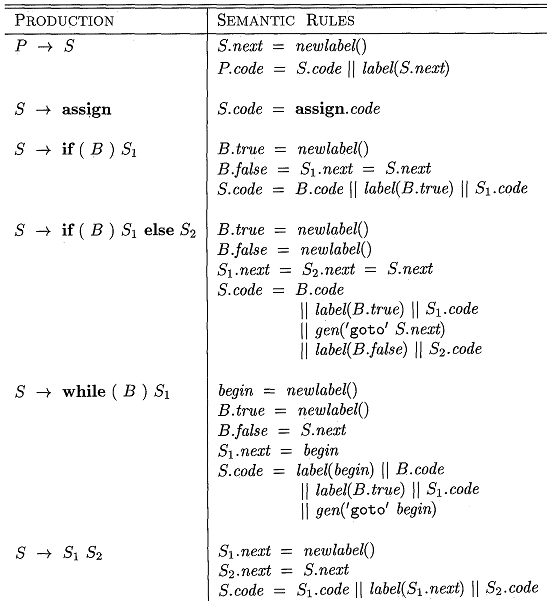 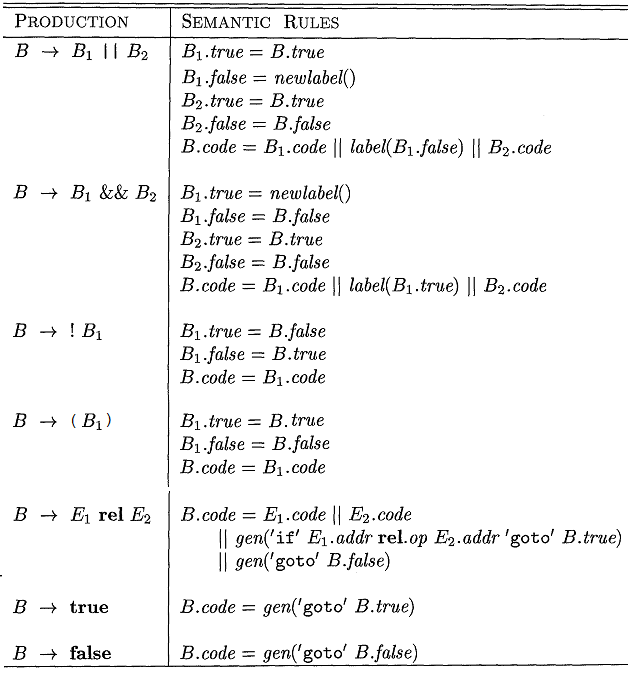 Code for the expression if (x < 100 || x > 200 && x != y) x = 0: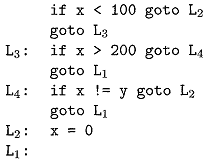 6.2Write a syntax-directed definition that generates three-address code for Boolean expression of the following grammar:E → E1 or E2 | E1 and E2 | not E1 | (E1) | id1 relop id2 | true | falseUsing your definition, generate code for the expressionm < n or p < q and s < t		[In-course 2, 2008-2009. Marks: 6 + 3.5][This grammar is a subset of the grammar from the above question (6.1). Just replace B with E, || with or, && with and, ! with not, rel with relop in the following SDD.]Code for the expression m < n or p < q and s < t :	if m < n goto L1	goto L2L2:	if p < q goto L3	goto L4L3:	if s < t goto L5	goto L66.3Write down a SDT scheme with backpatching to generate 3-address code for the following grammar:S → if E then S | if E then S else S | while E do S | do S while E | {L} | AE → E and E | E or E | not E | (E) | id relop id | true | falseL → L; S | SConstruct the annotated parse tree for the code segment below:while (i > j) and (k < m ) do	if a > b then s = s + 1 else s = s – 1Assume the arithmetic statements “s = s + 1” and “s = s – 1” above are generated from the non-terminal A in the above grammar. [2003. Marks: 8 + 4][The grammars are similar to the following grammars:]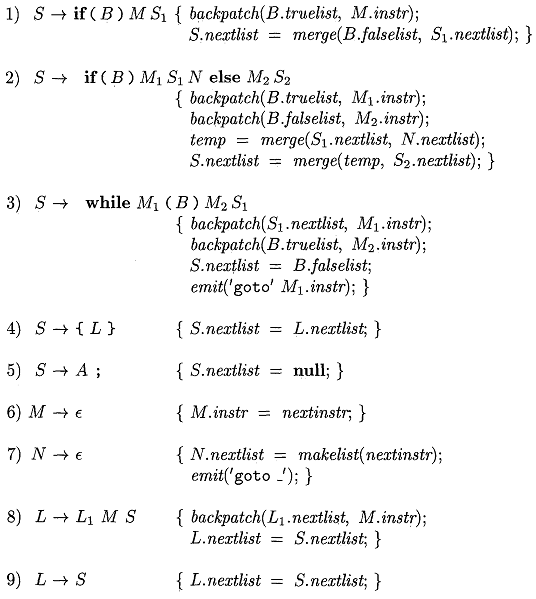 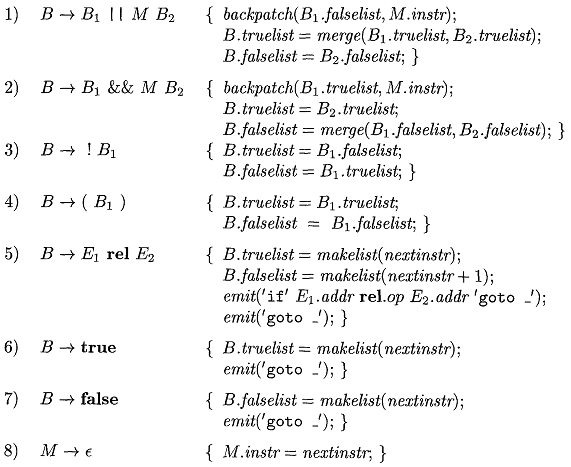 6.4The following grammar generates the assignment statements of single dimensional array and identifiersS → E = EE → E + E | id | id[E]Write a syntax-directed translation scheme for the grammar to produce 3-address codes.Draw the annotated parse tree for the statement: x[i] = x[x[i]] + i, according to your translation scheme. Assume the array x[] is a 10 element array where each element occupies 2 bytes. [2007. Marks: 5 + 5]6.5Consider the following grammar: [2007, 2005. Marks: 8 + 6]S → if E then S | for id = NUM to NUM Step by NUM S| {L} | AE → E or E | id relop id | id relop NUML → L; S | SWrite down a syntax-directed translation scheme with backpatching to generate 3-address codes for the grammar. Assume A generates assignment statements (e.g. a = a + 1) that are represented by a single quad. The semantics of “for”: id will be initialized to the first NUM, incremented in each iteration by the amount specified by the third NUM up to the second NUM. The token NUM is a signed integer.According to your translation scheme for the grammar in question (i), construct the annotated parse tree for the following code fragment. Assume the 3-address codes start from quad 100.for a = 1 to 10 step by 2 {	if b > 10 or a < c then b = b – 1;	c = c – b}a = a + 16.6Consider the following grammar: [2004. Marks: 8 + 6]S → if E then S else S | for (A; E; A) S | {L} | AE → E and E | E or E | id relop id | id relop NUML → L; S | SWrite down a syntax-directed translation scheme with backpatching to generate 3-address codes for the grammar. Assume A generates assignment statements (e.g. a = a + 1) that are represented by a single quad and “for” has the same semantics of C’s for loop.According to your translation scheme for the grammar in question (i), construct the annotated parse tree for the following code fragment. Assume the priority of ‘and’ is greater than that of ‘or’ and the 3-address codes start from quad 100.if (b > 10 or a < d and a > c) then b = b – 1 else d = d + 1a = a + 1According to your translation scheme for the grammar in question (i), construct the annotated parse tree for the following code fragment. Assume the priority of ‘and’ is greater than that of ‘or’ and the 3-address codes start from quad 20. [In-course 2, 2007. Marks: 5]a = a + 1;for (b = 0; b > a; b = b + 1) {	if b < c and b > 10 then b = c – 1	else b = c - 2}c = 2;6.7Consider the following grammar: [2006. Marks: 8 + 6]S → if E then S | repeat S until E| {L} | AE → E or E | id relop idL → L; S | SWrite down a syntax-directed translation scheme with backpatching to generate 3-address codes for the grammar. Assume A generates assignment statements (e.g. a = a + 1) that are represented by a single quad and relop represents any relational operator.According to your translation scheme for the grammar in question (i), construct the annotated parse tree for the following code fragment. Assume the 3-address codes start from quad 10.repeat {	a = a + 1;	if b < 10 or a > b then b = b + 1} until (a > c)6.8Consider the following grammar: [2006. Marks: 8 + 6]S → if E then S | repeat S until E| {L} | AE → E and E | id relop id | (E)L → L; S | SAdd production to generate “break” and “continue” statements. Write down a syntax-directed translation scheme with backpatching to generate 3-address codes for the modified grammar. Assume:A generates assignment statements (e.g. a = a + 1) that are represented by a single quad.“break” and “continue” statements have the semantics that those statements have in C language.According to your translation scheme for the grammar in question (i), construct the annotated parse tree for the following code fragment. Assume the 3-address codes start from quad 100.repeat {	if (a > b and a < c) then break;	a = a – b} until (a > d)a = a + 16.9The following grammar generates expressions formed by applying an arithmetic operator + to integer and real constants. When two integers are added, the resulting type is integer, otherwise, it is real:E → E + T | TT → num . num | numGive an SDD to determine the type of each sub-expression. [2006. Marks: 4]8.1Briefly describe the issues in the design of a code generator. [In-course 3, 2008-2009. Marks: 4]Issues in the design of a code generator:Input to the Code Generator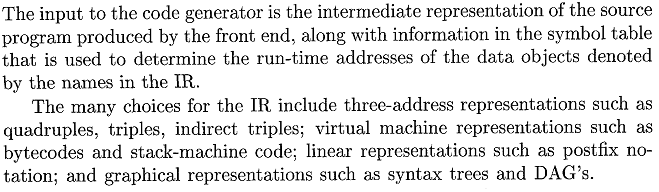 The Target Program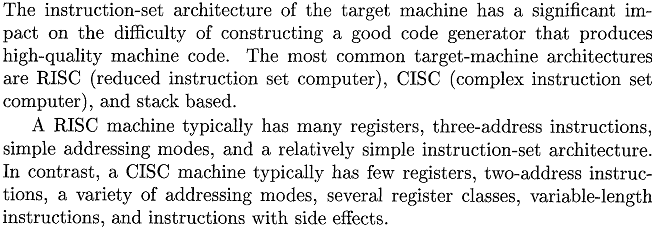 Instruction Selection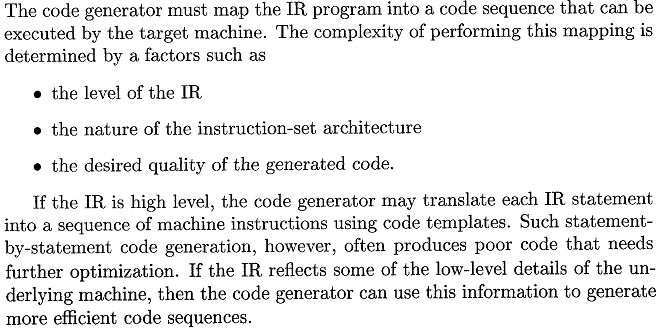 Register Allocation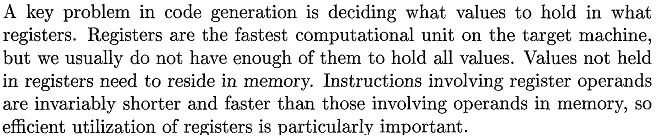 Evaluation Order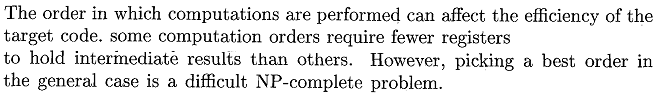 8.2Write short notes on the following: [2003. Marks: 2 × 4]Basic blocksPeephole optimizationBasic blocks are maximal sequences of consecutive three-address instructions with the properties thatThe flow of control can only enter the basic block through the first instruction in the block. That is, there are no jumps into the middle of the block.Control will leave the block without halting or branching, except possibly at the last instruction in the block.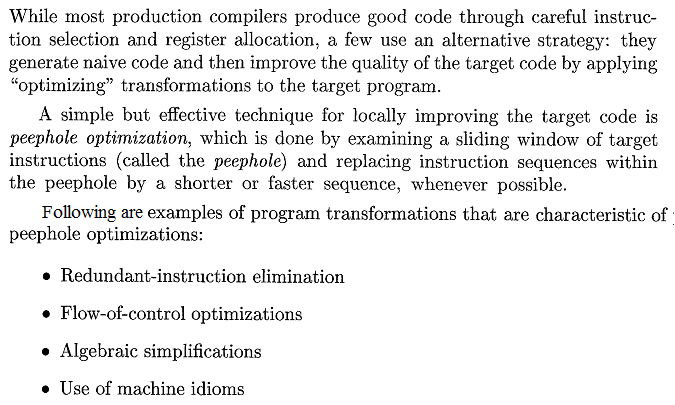 8.3With the help of an example describe the “next-use” algorithm. [In-course 3, 2008-2009. Marks: 4.5]Input: A basic block B of three-address statement. Initially the symbol table shows all nontemporary variables in B as being live on exit.Output: At teach statement i: x = y + z in B, attach to I the liveness and next-use information of x, y, z.Method: Start at the last statement in B and scan backwards. At each statement i: x = y + z in B, doAttach to statement i the information currently found in the symbol table regarding the next use and liveness of x, y, z.In the symbol table, set x to “not live” and “no next use” (i.e., “dead”)In the symbol table, set y and z to “live” and the next uses of y and z to i.Example: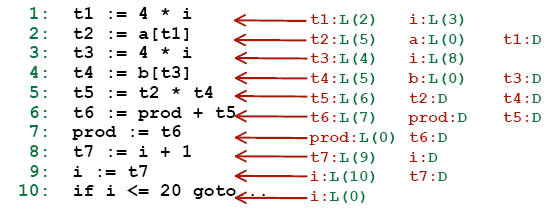 Table:8.4Write down the heuristic for graph coloring. What options do we have when an interference graph is found not to be k-colorable when there are k registers in the target machine? How do we determine the cost of fixing that problem? [In-course. Marks: 3 + 3]ALSO, Describe the heuristic used to color an interference graph. [In-course. Marks: 2.5]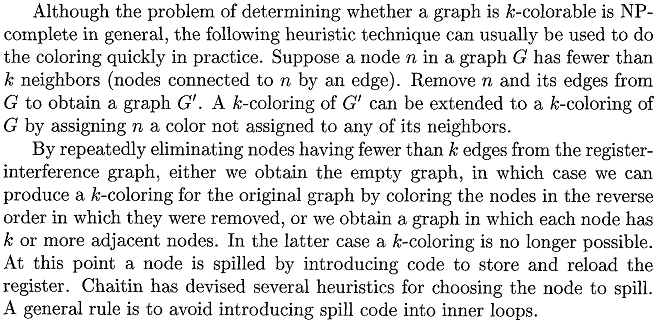 8.1Describe the code generation algorithm for a 2-address machine. Generate the code for the following code segment according to the algorithm. [In-course. Marks: 6 + 4]T1 := a + cT2 := b * T1T3 := T1 – T2T4 := T3a  := T3 * T48.2Consider a hypothetical machine with four registers R1, R2, R3, R4 and six addressing modes with the following costs.Now use an efficient algorithm to generate code for the target machine from the following block of 3-address codes:t1 := a + bt2 := t1 * ct3 := t2 – t1b  := t3Calculate the cost of generated code and compare with cost of code generated with naïve approach to code generation. [2008. Marks: 8]8.3Draw the flow graph for the following program: [In-course 3, 2008-2009. Marks: 4]begin	prod := 0;	i := 1;	do begin		prod := prod + a[i] * b[i];		i := i + 1;	end	while (i <= 20);end8.4Draw the flow graph for the following sequence of 3-address codes. [2008. Marks: 3]8.5For the following code fragment, determine the next-use information (assume that all the variables are live and all temporaries are dead at the end of the block). [2008. Marks: 5]8.6 Consider the following block of 3-address code:t1 := z * xt2 := z + t1y  := t2 * zz  := x + yt1 := z * xy  := x / t1Use the graph coloring algorithm for register allocation for the block of code given above. Assume the number of registers is R = 3 and all temporaries are dead at the end of the block. [2008. Marks: 6]Liveness Information:	Interference Graph with Coloring:t1 := z * x	{x, z}t2 := z + t1	{x, z, t1}y  := t2 * z	{x, z, t2}z  := x + y	{x, y}t1 := z * x	{x, z}y  := x / t1	{x, z, t1}	{x, y, z}Stack: t1, z, t2, x, y9.1What do you understand by peephole optimizations? [In-course 3, 2008-2009. Marks: 4]9.2What is a copy statement? When can we eliminate copy statements? Give an example. [2007, 2004. Marks: 4]Assignments of the form u = v are called copy statements.We can eliminate copy statements when there are common sub-expressions in statements.Example: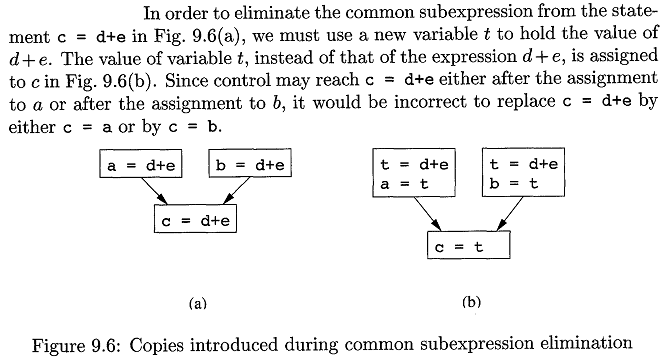 9.3What is meant by dead code? Give examples. [2007. Marks: 2]Dead code are statements that compute values that never get used.For example, suppose a variable debug is set to FALSE at various points in the program, and used in statements like if (debug) print… If copy propagation replaces debug by FALSE, then the print statement is dead because it cannot be reached. Hence, both the test and the print operation can be eliminated from the object code.9.4In order to generate optimized code, you have the options to do dead-code elimination, copy propagation, CSE (Common Sub-expression Elimination), global register allocation and instruction scheduling. In which order would you perform these operations? Justify your choice with proper reasoning. [2006. Marks: 5]First of all, copy propagation should be performed. It would increase the possibility of finding common sub-expressions.Then, CSE should be performed.After these two steps, there would be a good possibility of existence of dead-code. So, at this stage, dead-code elimination should be performed.Then, instruction scheduling might increase the chance of a more efficient register allocation. So, it should be performed.Finally, Register allocation should be applied.9.5Define UD- and DU-chains. What purposes do they serve? [2007, 2004. Marks: 4]UD-Chain:	Purpose of UD-Chain: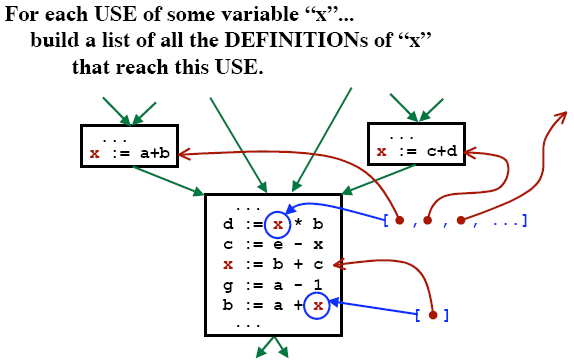 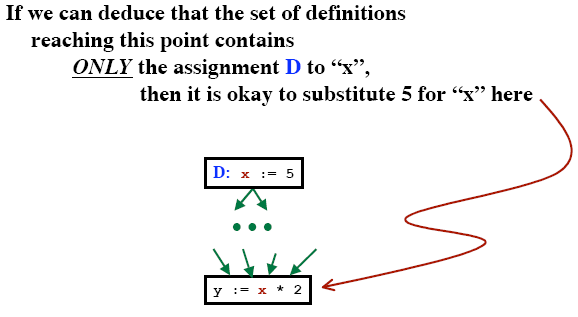 DU-Chain:	Purpose of DU-Chain: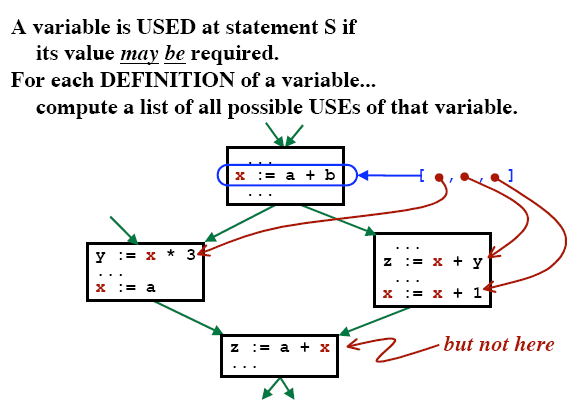 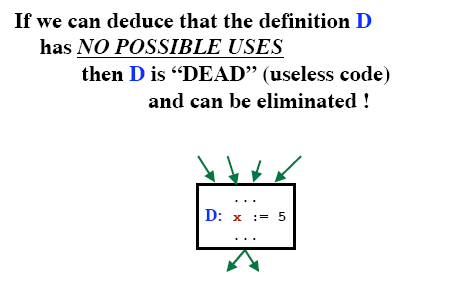 9.6What are the techniques to optimize a loop? Describe any one of them. [In-course 3, 2008-2009. Marks: 3.5]ALSO, What is the basic loop optimization technique? [2004. Marks: 1]The techniques to optimize a loop are as follows:Code MotionInduction-Variable EliminationReduction in StrengthThe basic loop optimization technique is code motion. If an expression is computed within a loop and it does not depend on variables that change in the loop, then it can be moved to just before the loop.Example: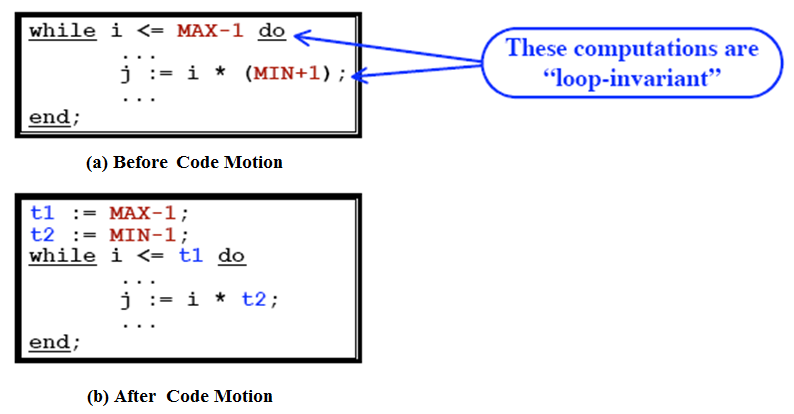 9.7Why would you be concerned to find whether a flow graph is reducible or not? [2007. Marks: 2]OR, For loop optimization, why are we interested in determining whether a flow graph is reducible or not? [2004. Marks: 2]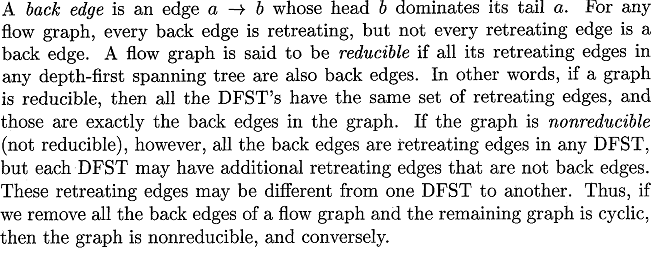 9.8Write down an algorithm for detecting loop invariant computations. [2007, 2005. Marks: 6]9.1Consider the following fragment of intermediate code:y = wz = 4v = y * yu = z + 2r = w ** 2 //this is exponentiationt = r * vs = u * tAssume the only variable live at the exit is s. Show the result of applying constant propagation, algebraic simplification, common sub-expression elimination, constant folding, copy propagation and dead code elimination as  much as possible to this code. You should explain the changes in each step. [2007, 2005. Marks: 6]y = wz = 4v = y * y	= w * w	[Copy Propagation]u = z + 2	= 4 + 2	[Constant Propagation]	= 6	[Constant Folding]r = w ** 2	= w * w 	[Algebraic Simplification]	= v	[Common Sub-expression Elimination]t = r * v	= v * v	[Copy Propagation]s = u * t	= 6 * t	[Constant Propagation]After dead-code elimination:v = w * wt = v * vs = 6 * t 9.2Consider the following fragment of intermediate code:w = 2u = zy = w + 1v = y * yr = v ** 2 //this is exponentiationt = u * us = u * tx = y * yAssume the only variables live at the exit are s, x. Show the result of applying constant propagation, algebraic simplification, common sub-expression elimination, constant folding, copy propagation and dead code elimination as  much as possible to this code. You should explain the changes in each step. [In-course. Marks: 4]w = 2u = zy = w + 1	= 2 + 1	[Constant Propagation]	= 3	[Constant Folding]v = y * y	= 3 * 3	[Constant Propagation]	= 9	[Constant Folding]r = v ** 2	= v * v 	[Algebraic Simplification]	= 9 * 9	[Constant Propagation]	= 81	[Constant Folding]t = u * u	= z * z	[Copy Propagation]s = u * t	= z * t	[Copy Propagation]x = y * y	= 3 * 3	[Constant Propagation]	= 9	[Constant Folding]After dead-code elimination:t = z * zs = z * t	x = 99.3For the following code fragment, list all the dependencies between statements and draw the dependency graph. [2006. Marks: 3]List of dependencies between statements:(2) depends on (1) for value of j.(4) depends on both (2) and (3) for values of k and j respectively.(5) depends on (4) for value of m.(6) depends on (3) for value of j.(7) depends on both (3) and (6) for values of j and k respectively.Dependency Graph:Let, for statements A and B,                       denotes that A is dependent on B.9.4Consider the following code fragment. [2003. Marks: 3 + 2 + 7]begin	for i := 1 to n do		for j := 1 to n do			begin				c[i,j] := 0;				for k := 1 to n do					c[i,j] = c[i,j] + a[i,k] * b[k,j];			endendAssume a, b and c are allocated static storage and there are 2 bytes per word in a byte addressable memory. Produce three-address code for the code fragment.Construct the flow graph from the three address statement.Optimize the code by eliminating common sub-expressions, eliminating dead-code and different loop optimization techniques.9.5Consider the following code segment. [2006. Marks: 3 + 5 + 4]Draw the control flow graph (CFG).Perform global CSE and draw the CFG for the code that results from CSE. You need not to show the computation for finding available expressions. Only show the available expressions at the input of each basic block.Find all natural loops and identify the loop invariant statements. Which statements are safe to be moved to the loop’s pre-header and why?9.6Consider the code segment below: [2004. Marks: 3 + 6]Construct a flow graph.Find the live variables at the end of each block. Live variables after each block:B1: { f, g, m }B2: { }B3: { f, g, i, m }B4: { f, g, i, m }B5: { }B6: { f, g, i, m }[Points to be noted from this answer:There is no edge from the block containing return m to the following block, because after returning from a block, the program never flows below in the block. The same case holds for return g, too. This is according to the rule of putting an edge in flow graph (from page 529, bullet point no. 2).As there is no edge outgoing from return m, hence its OUT is empty. However, its IN is not empty as it uses m.Block B4 should be counted – even though there is no variable assignment statement. That’s because the compiler must know to before comparing i < m whether both are live or not. And after the end of the block, should i and m be dead and discarded or not. Similarly, m in B1 should also be counted.m is not used in B1 as can be mistakenly assumed from the if instruction. That’s because m is defined before it is used in this block. From the definition of useB (from page 609, point 2), m is not used. Similarly, h is not used in B6. (Also see page 609, the paragraph after Example 9.13 for further clarification.)Although usually live variable analysis includes a block containing EXIT, in this particular case, there should be no exit block. That’s because the last block B6 includes as its last statement an unconditional jump – goto B3, after executing which the program control will always flow to B4 and never to any other block.]9.7Consider the following sequence of 3-address codes: [In-course. Marks: 4 + 6]Draw the flow graph.Compute live variables at the end of each block using the iterative solution to dataflow equations for live variable analysis.9.8Consider the following sequence of 3-address codes: [In-course. Marks: 2 + 6 + 2]Draw the flow graph.Compute the available expressions at the beginning of each block using the iterative solution to dataflow equations for available expressions.Draw the flow diagram after global CSE.9.9Consider the following sequence of 3-address codes: [2007. Marks: 4 + 6]Draw the flow graph.Compute live variables at the end of each block using the iterative solution to dataflow equations for live variable analysis.Show the execution of the algorithm solving the data flow equations set up for available expressions. [In-course. Marks: 6]9.10Consider the following sequence of 3-address codes: [2005. Marks: 2 + 5]Draw the flow graph.Find the definitions reaching the end of each block by iteratively solving the dataflow equations for reaching definitions.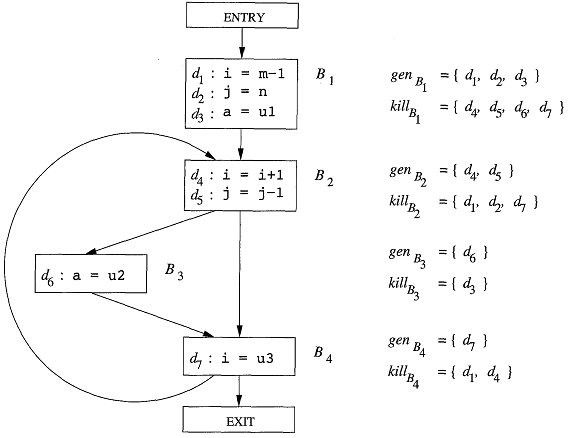 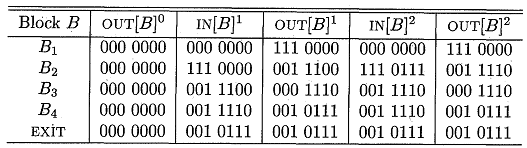  Definitions reaching at the end of each block:B1: { d1, d2, d3 }B2: { d3, d4, d5, d6 }B3: { d4, d5, d6 }B4: { d3, d5, d6, d7 }9.11Consider the following flow graph: [In-course 3, 2008-2009. Marks: 4 + 2]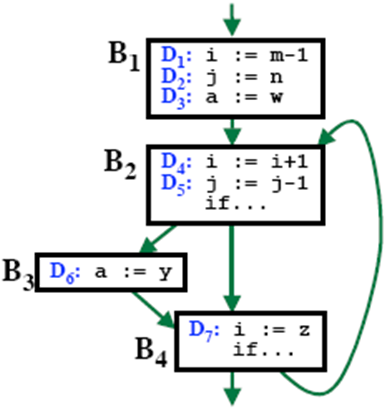 Compute UD and DU-chain for the flow graph.Compute live variables at the end of each block of the flow graph.UD-Chain: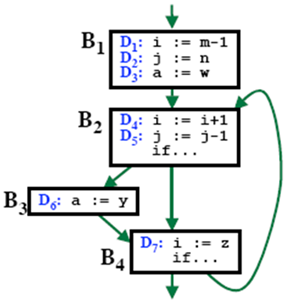 DU-Chain:9.12Consider the following flow graph: [2008. Marks: 4 + 2 + 2 + 4 + 4]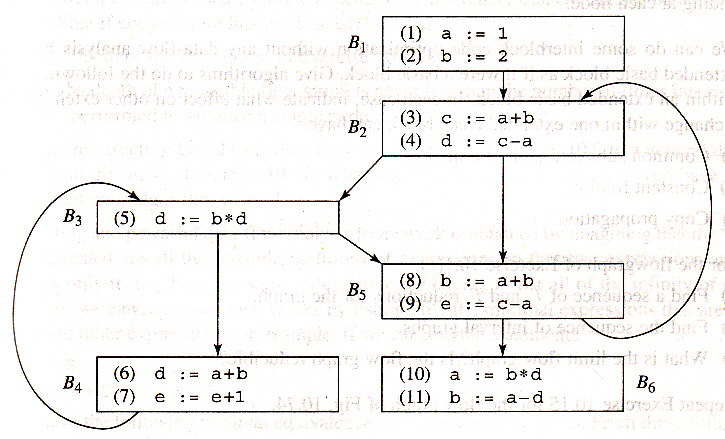 Compute UD and DU-chain for the above flow graph.Compute live variables at the end of each block of the flow graph.Compute available expressions for the flow graph.Is any constant folding possible in the flow graph? If so, do it.Are there any common sub-expressions in the flow graph? If so, do it.9.13Consider the CFG below where only definition (v = …) and use (… = v) of the interesting variables are shown.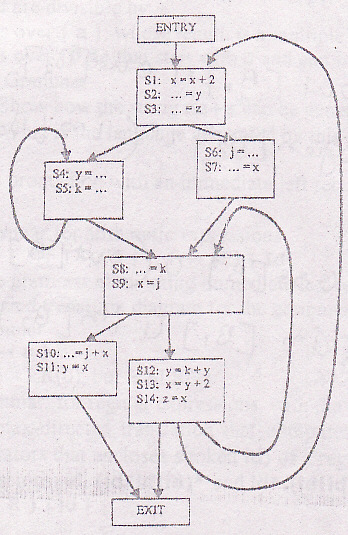 List the webs as webi = {list of statements Sks in webi}.Draw the interference graph.If coloring is possible and if you have three registers R0, R1, R2, identify for each node the allocated register allocation. Assume the variable k cannot be allocated to register R2. Otherwise, which node would you choose to spill and why? [2006. Marks: 2 + 3 + 3]9.14Consider the CFG below where only definition (v = …) and use (… = v) of the interesting variables are shown.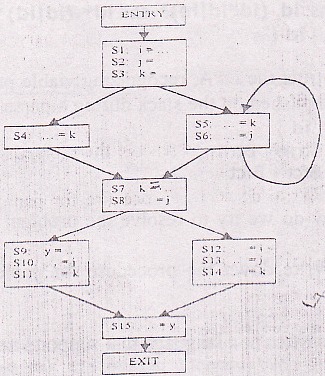 List the webs as webi = {list of statements Sks in webi}.Draw the interference graph.If you have three registers, show the code after register allocation (if coloring is possible). [2005. Marks: 2 + 3 + 3]